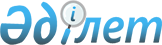 О внесении изменений и дополнений в решение маслихата от 24 декабря 2010 года № 370 "О бюджете города Костаная на 2011-2013 годы"Решение маслихата города Костаная Костанайской области от 25 января 2011 года № 382. Зарегистрировано Управлением юстиции города Костаная Костанайской области 26 января 2011 года № 9-1-162

      В соответствии с подпунктом 1) пункта 1 статьи 6 Закона Республики Казахстан от 23 января 2001 года "О местном государственном управлении и самоуправлении в Республики Казахстан" Костанайский городской маслихат РЕШИЛ:



      1. Внести в решение маслихата "О бюджете города Костаная на 2011-2013 годы" от 24 декабря 2010 года № 370 (зарегистрированное в Реестре государственной регистрации нормативных правовых актов за № 9-1-160, опубликованное 11 января 2011 года в газете "Костанай") следующие изменения и дополнения:



      пункт 1 указанного решения изложить в следующей редакции:

      "1. Утвердить городской бюджет на 2011-2013 годы согласно приложениям 1, 2 и 3 соответственно, в том числе на 2011 год в следующих объемах:

      1) доходы – 13858670,0 тысяч тенге, в том числе по:

      налоговым поступлениям – 10530810,0 тысяч тенге;

      неналоговым поступлениям – 64120,0 тысяч тенге;

      поступлениям от продажи основного капитала – 674603,0 тысячи тенге;

      поступлениям трансфертов – 2589137,0 тысяч тенге;

      2) затраты – 14259341,5 тысяч тенге;

      3) чистое бюджетное кредитование – 0;

      4) сальдо по операциям с финансовыми активами – 258325,0 тысяч тенге, в том числе:

      приобретение финансовых активов – 258325,0 тысяч тенге;

      5) дефицит бюджета – -658996,5 тысяч тенге;

      6) финансирование дефицита бюджета – 658996,5 тысяч тенге.";



      дополнить указанное решение пунктами 3-1, 3-2, 3-3, 3-4, 3-5 следующего содержания:

      "3-1. Учесть, что в городском бюджете на 2011 год предусмотрен возврат целевых трансфертов в следующих размерах:

      в республиканский бюджет в сумме 6542,6 тысяч тенге;

      в областной бюджет в сумме 890,1 тысяча тенге.



      3-2. Учесть, что в городском бюджете на 2011 год предусмотрено поступление целевых текущих трансфертов и трансфертов на развитие из республиканского бюджета в следующих размерах:

      на проведение противоэпизоотических мероприятий в сумме 1883,0 тысячи тенге;

      на реализацию государственного образовательного заказа в дошкольных организациях образования в сумме 27877,0 тысяч тенге;

      на оснащение учебным оборудованием кабинетов физики, химии, биологии в государственных учреждениях основного среднего и общего среднего образования в сумме 16388,0 тысяч тенге;

      на создание лингафонных и мультимедийных кабинетов в государственных учреждениях начального, основного среднего и общего среднего образования в сумме 5541,0 тысяча тенге;

      на обеспечение оборудованием, программным обеспечением детей-инвалидов, обучающихся на дому в сумме 11102,0 тысячи тенге;

      на ежемесячную выплату денежных средств опекунам (попечителям) на содержание ребенка сироты (детей-сирот), и ребенка (детей), оставшегося без попечения родителей в сумме 55490,0 тысяч тенге;

      на развитие, обустройство и (или) приобретение инженерно-коммуникационной инфраструктуры в сумме 284010,0 тысяч тенге;

      на строительство и (или) приобретение жилья государственного коммунального жилищного фонда в сумме 67100,0 тысяч тенге;

      на развитие системы водоснабжения в сумме 730009,0 тысяч тенге;

      на развитие коммунального хозяйства в сумме 135000,0 тысяч тенге.



      3-3. Учесть, что в городском бюджете на 2011 год предусмотрено из республиканского бюджета кредитование на строительство и (или) приобретение жилья в сумме 864000,0 тысяч тенге.



      3-4. Учесть, что в городском бюджете на 2011 год предусмотрено поступление целевых текущих трансфертов из республиканского бюджета на поддержку частного предпринимательства в регионах в рамках программы "Дорожная карта бизнеса – 2020" в сумме 23400,0 тысяч тенге.



      3-5 Учесть, что в городском бюджете на 2011 год предусмотрено поступление целевых текущих трансфертов и трансфертов на развитие из областного бюджета в следующих размерах:

      на укрепление материально-технической базы организаций образования в сумме 2400,0 тысяч тенге;

      на укрепление материально-технической базы объектов коммунальной собственности в сумме 57400,0 тысяч тенге;

      на покрытие разницы в цене природного газа государственным коммунальным газоснабжающим и теплоснабжающим предприятиям в сумме 200925,0 тысяч тенге;

      на строительство и (или) приобретение жилья государственного коммунального жилищного фонда в сумме 12199,0 тысяч тенге;

      на развитие системы водоснабжения в сумме 159360,0 тысяч тенге;

      на развитие коммунального хозяйства в сумме 16400,0 тысяч тенге.

      на развитие теплоэнергетической системы в сумме 246420,0 тысяч тенге;

      на развитие транспортной инфраструктуры в сумме 521233,0 тысячи тенге.";



      в пункте 4 указанного решения:

      цифры "108900,0" заменить цифрами "189300,0";



      приложения 1, 2, 3 к указанному решению изложить в новой редакции согласно приложениям 1, 2, 3 к настоящему решению.



      2. Настоящее решение вводится в действие с 1 января 2011 года.      Председатель сессии,

      Секретарь Костанайского

      городского маслихата                       Г. Уралова      СОГЛАСОВАНО:      Начальник государственного

      учреждения "Отдел финансов

      акимата города Костаная"

      ___________ Р. Айткужинова      Начальник государственного

      учреждения "Отдел экономики

      и бюджетного планирования

      акимата города Костаная"

      __________ Н. Дорошок

 

Приложение 1          

к решению маслихата       

от 24 декабря 2010 года № 370  Приложение 1          

к решению маслихата       

от 25 января 2011 года № 382   Бюджет города Костаная на 2011 год

Приложение 2          

к решению маслихата       

от 24 декабря 2010 года № 370  Приложение 2          

к решению маслихата       

от 25 января 2011 года № 382   Бюджет города Костаная на 2012 год

Приложение 3           

к решению маслихата        

от 24 декабря 2010 года № 370  Приложение 3           

к решению маслихата       

от 25 января 2011 года № 382   Бюджет города Костаная на 2013 год
					© 2012. РГП на ПХВ «Институт законодательства и правовой информации Республики Казахстан» Министерства юстиции Республики Казахстан
				КатегорияКатегорияКатегорияКатегорияСумма,

тысяч

тенгеКлассКлассКлассСумма,

тысяч

тенгеПодклассПодклассСумма,

тысяч

тенгеНаименованиеСумма,

тысяч

тенгеI. Доходы138586701000Налоговые поступления105308101010Подоходный налог48719501012Индивидуальный подоходный налог48719501030Социальный налог38609801031Социальный налог38609801040Hалоги на собственность12079901041Hалоги на имущество6479501043Земельный налог1718401044Hалог на транспортные средства3882001050Внутренние налоги на товары, работы и

услуги3973601052Акцизы1347301053Поступления за использование природных и

других ресурсов507201054Сборы за ведение предпринимательской и

профессиональной деятельности1745801055Налог на игорный бизнес373301080Обязательные платежи, взимаемые за

совершение юридически значимых действий

и (или) выдачу документов

уполномоченными на то государственными

органами или должностными лицами1925301081Государственная пошлина1925302000Неналоговые поступления641202010Доходы от государственной собственности372002011Поступления части чистого дохода

государственных предприятий106002015Доходы от аренды имущества, находящегося

в государственной собственности266002040Штрафы, пени, санкции, взыскания,

налагаемые государственными

учреждениями, финансируемыми из

государственного бюджета, а также

содержащимися и финансируемыми из

бюджета (сметы расходов) Национального

Банка Республики Казахстан212702041Штрафы, пени, санкции, взыскания,

налагаемые государственными

учреждениями, финансируемыми из

государственного бюджета, а также

содержащимися и финансируемыми из

бюджета (сметы расходов) Национального

Банка Республики Казахстан, за

исключением поступлений от организаций

нефтяного сектора212702060Прочие неналоговые поступления56502061Прочие неналоговые поступления56503000Поступления от продажи основного

капитала6746033010Продажа государственного имущества,

закрепленного за государственными

учреждениями4756333011Продажа государственного имущества,

закрепленного за государственными

учреждениями4756333030Продажа земли и нематериальных активов1989703031Продажа земли1880203032Продажа нематериальных активов109504000Поступления трансфертов25891374020Трансферты из вышестоящих органов

государственного управления25891374022Трансферты из областного бюджета2589137Функциональная группаФункциональная группаФункциональная группаФункциональная группаФункциональная группаФункциональная группаСумма, тысяч тенгеФункциональная подгруппаФункциональная подгруппаФункциональная подгруппаФункциональная подгруппаФункциональная подгруппаСумма, тысяч тенгеАдминистратор бюджетных программАдминистратор бюджетных программАдминистратор бюджетных программАдминистратор бюджетных программСумма, тысяч тенгеПрограммаПрограммаПрограммаСумма, тысяч тенгеПодпрограммаПодпрограммаСумма, тысяч тенгеНаименованиеСумма, тысяч тенгеII. Затраты14259341,501Государственные услуги общего

характера1913611Представительные,

исполнительные и другие органы,

выполняющие общие функции

государственного управления120287112Аппарат маслихата района

(города областного значения)18134001Услуги по обеспечению

деятельности маслихата района

(города областного значения)17984003Капитальные расходы

государственных органов150122Аппарат акима района (города

областного значения)102153001Услуги по обеспечению

деятельности акима района

(города областного значения)99644003Капитальные расходы

государственных органов25092Финансовая деятельность54500452Отдел финансов района (города

областного значения)54500001Услуги по реализации

государственной политики в

области исполнения бюджета

района (города областного

значения) и управления

коммунальной собственностью

района (города областного

значения)24838004Организация работы по выдаче

разовых талонов и обеспечение

полноты сбора сумм от

реализации разовых талонов27862011Учет, хранение, оценка и

реализация имущества,

поступившего в коммунальную

собственность1300018Капитальные расходы

государственных органов5005Планирование и статистическая

деятельность16574453Отдел экономики и бюджетного

планирования района (города

областного значения)16574001Услуги по реализации

государственной политики в

области формирования и развития

экономической политики, системы

государственного планирования и

управления района (города

областного значения)15974004Капитальные расходы

государственных органов60002Оборона159331Военные нужды15933122Аппарат акима района (города

областного значения)15933005Мероприятия в рамках исполнения

всеобщей воинской обязанности1593303Общественный порядок,

безопасность, правовая,

судебная,

уголовно-исполнительная

деятельность194321Правоохранительная деятельность19432458Отдел жилищно-коммунального

хозяйства, пассажирского

транспорта и автомобильных

дорог района (города областного

значения)19432021Обеспечение безопасности

дорожного движения в населенных

пунктах1943204Образование45513681Дошкольное воспитание и

обучение1030979464Отдел образования района

(города областного значения)1030979009Обеспечение деятельности

организаций дошкольного

воспитания и обучения10309792Начальное, основное среднее и

общее среднее образование3367518464Отдел образования района

(города областного значения)3367518003Общеобразовательное обучение3133222006Дополнительное образование для

детей2342969Прочие услуги в области образования152871464Отдел образования района

(города областного значения)141871001Услуги по реализации

государственной политики на

местном уровне в области

образования19963005Приобретение и доставка

учебников, учебно-методических

комплексов для государственных

учреждений образования района

(города областного значения)48019007Проведение школьных олимпиад,

внешкольных мероприятий и

конкурсов районного

(городского) масштаба6297012Капитальные расходы

государственных органов1000015Ежемесячные выплаты денежных

средств опекунам (попечителям)

на содержание ребенка сироты

(детей-сирот), и ребенка

(детей), оставшегося без

попечения родителей55490020Обеспечение оборудованием,

программным обеспечением

детей-инвалидов, обучающихся на

дому11102467Отдел строительства района

(города областного значения)11000037Строительство и реконструкция

объектов образования1100006Социальная помощь и социальное

обеспечение4841102Социальная помощь420923451Отдел занятости и социальных

программ района (города

областного значения)420923002Программа занятости36030005Государственная адресная

социальная помощь32940006Жилищная помощь110022007Социальная помощь отдельным

категориям нуждающихся граждан

по решениям местных

представительных органов74810010Материальное обеспечение

детей-инвалидов,

воспитывающихся и обучающихся

на дому2014013Социальная адаптация лиц, не

имеющих определенного

местожительства48862015Территориальные центры

социального обслуживания

пенсионеров и инвалидов40682016Государственные пособия на

детей до 18 лет19656017Обеспечение нуждающихся

инвалидов обязательными

гигиеническими средствами и

представление услуг

специалистами жестового языка,

индивидуальными помощниками в

соответствии с индивидуальной

программой реабилитации

инвалида559079Прочие услуги в области

социальной помощи и социального

обеспечения63187451Отдел занятости и социальных

программ района (города

областного значения)63187001Услуги по реализации

государственной политики на

местном уровне в области

обеспечения занятости и

реализации социальных программ

для населения60887011Оплата услуг по зачислению,

выплате и доставке пособий и

других социальных выплат1300021Капитальные расходы

государственных органов100007Жилищно-коммунальное хозяйство3300969,81Жилищное хозяйство1471529,8458Отдел жилищно-коммунального

хозяйства, пассажирского

транспорта и автомобильных

дорог района (города областного

значения)57703002Изъятие, в том числе путем

выкупа земельных участков для

государственных надобностей и

связанное с этим отчуждение

недвижимого имущества10000003Организация сохранения

государственного жилищного

фонда14968004Обеспечение жильем отдельных

категорий граждан32000031Изготовление технических

паспортов на объекты

кондоминиумов735467Отдел строительства района

(города областного значения)1413826,8003Строительство и (или)

приобретение жилья

государственного коммунального

жилищного фонда79299004Развитие, обустройство и (или)

приобретение

инженерно-коммуникационной

инфраструктуры302010019Строительство жилья982517,8020Приобретение жилья500002Коммунальное хозяйство1222527458Отдел жилищно-коммунального

хозяйства, пассажирского

транспорта и автомобильных

дорог района (города областного

значения)1222527012Функционирование системы

водоснабжения и водоотведения66138026Организация эксплуатации

тепловых сетей, находящихся в

коммунальной собственности

районов (городов областного

значения)100620028Развитие коммунального

хозяйства166400029Развитие системы водоснабжения8893693Благоустройство населенных

пунктов606913458Отдел жилищно-коммунального

хозяйства, пассажирского

транспорта и автомобильных

дорог района (города областного

значения)606913015Освещение улиц в населенных

пунктах79279016Обеспечение санитарии

населенных пунктов14000017Содержание мест захоронений и

захоронение безродных2000018Благоустройство и озеленение

населенных пунктов51163408Культура, спорт, туризм и

информационное пространство2819041Деятельность в области культуры88468455Отдел культуры и и развития

языков района (города

областного значения)88468003Поддержка культурно-досуговой

работы884682Спорт66426465Отдел физической культуры и

спорта района (города

областного значения)66426005Развитие массового спорта и

национальных видов спорта60000006Проведение спортивных

соревнований на районном

(города областного значения)

уровне4179007Подготовка и участие членов

сборных команд района (города

областного значения) по

различным видам спорта на

областных спортивных

соревнованиях22473Информационное пространство96902455Отдел культуры и развития

языков района (города

областного значения)66622006Функционирование районных

(городских) библиотек64161007Развитие государственного языка

и других языков народа

Казахстана2461456Отдел внутренней политики

района (города областного

значения)30280002Услуги по проведению

государственной информационной

политики через газеты и журналы28140005Услуги по проведению

государственной информационной

политики через телерадиовещание21409Прочие услуги по организации

культуры, спорта, туризма и

информационного пространства30108455Отдел культуры и и развития

языков района (города

областного значения)10055001Услуги по реализации

государственной политики на

местном уровне в области

развития языков и культуры9155010Капитальные расходы

государственных органов900456Отдел внутренней политики

района (города областного

значения)10007001Услуги по реализации

государственной политики на

местном уровне в области

информации, укрепления

государственности и

формирования социального

оптимизма граждан6967003Реализация региональных

программ в сфере молодежной

политики2140006Капитальные расходы

государственных органов900465Отдел физической культуры и

спорта района (города

областного значения)10046001Услуги по реализации

государственной политики на

местном уровне в сфере

физической культуры и спорта9896004Капитальные расходы

государственных органов15009Топливно-энергетический

комплекс и недропользование2464209Прочие услуги в области

топливно-энергетического

комплекса и недропользования246420458Отдел жилищно-коммунального

хозяйства, пассажирского

транспорта и автомобильных

дорог района (города областного

значения)246420019Развитие теплоэнергетической

системы24642010Сельское, водное, лесное,

рыбное хозяйство, особо

охраняемые природные

территории, охрана окружающей

среды и животного мира,

земельные отношения357971Сельское хозяйство14614474Отдел сельского хозяйства и

ветеринарии района (города

областного значения)14614001Услуги по реализации

государственной политики на

местном уровне в сфере

сельского хозяйства и

ветеринарии9714003Капитальные расходы

государственных органов900007Организация отлова и

уничтожения бродячих собак и

кошек40006Земельные отношения18300463Отдел земельных отношений

района (города областного

значения)18300001Услуги по реализации

государственной политики в

области регулирования земельных

отношений на территории района

(города областного значения)15405003Земельно-хозяйственное

устройство населенных пунктов2595007Капитальные расходы

государственных органов3009Прочие услуги в области

сельского, водного, лесного,

рыбного хозяйства, охраны

окружающей среды и земельных

отношений2883474Отдел сельского хозяйства и

ветеринарии района (города

областного значения)2883013Проведение

противоэпизоотических

мероприятий288311Промышленность, архитектурная,

градостроительная и

строительная деятельность510672Архитектурная,

градостроительная и

строительная деятельность51067467Отдел строительства района

(города областного значения)23706001Услуги по реализации

государственной политики на

местном уровне в области

строительства23256017Капитальные расходы

государственных органов450468Отдел архитектуры и

градостроительства района

(города областного значения)27361001Услуги по реализации

государственной политики в

области архитектуры и

градостроительства на местном

уровне 26461004Капитальные расходы

государственных органов90012Транспорт и коммуникации15864461Автомобильный транспорт1586446458Отдел жилищно-коммунального

хозяйства, пассажирского

транспорта и автомобильных

дорог района (города областного

значения)1586446022Развитие транспортной

инфраструктуры532853023Обеспечение функционирования

автомобильных дорог105359313Прочие2624243Поддержка предпринимательской

деятельности и защита

конкуренции11036469Отдел предпринимательства

района (города областного

значения)11036001Услуги по реализации

государственной политики на

местном уровне в области

развития предпринимательства и

промышленности10168003Поддержка предпринимательской

деятельности668004Капитальные расходы

государственных органов2009Прочие251388451Отдел занятости и социальных

программ района (города

областного значения)23400022Поддержка частного

предпринимательства в рамках

программы "Дорожная карта

бизнеса - 2020"23400452Отдел финансов района (города

областного значения)189300012Резерв местного исполнительного

органа района (города

областного значения)189300458Отдел жилищно-коммунального

хозяйства, пассажирского

транспорта и автомобильных

дорог района (города областного

значения)38688001Услуги по реализации

государственной политики на

местном уровне в области

жилищно-коммунального

хозяйства, пассажирского

транспорта и автомобильных

дорог38088013Капитальные расходы

государственных органов60015Трансферты3232109,71Трансферты3232109,7452Отдел финансов района (города

областного значения)3232109,7006Возврат неиспользованных

(недоиспользованных) целевых

трансфертов7432,7007Бюджетные изъятия3207877016Возврат, использованных не по

целевому назначению целевых

трансфертов16800III. Чистое бюджетное

кредитование0IV. Сальдо по операциям с

финансовыми активами258325Приобретение финансовых активов25832513Прочие2583259Прочие258325452Отдел финансов района (города

областного значения)258325014Формирование или увеличение

уставного капитала юридических

лиц258325V. Дефицит (-) Профицит (+)-658996,5VI. Финансирование дефицита

(использование профицита)

бюджета658996,5КатегорияКатегорияКатегорияКатегорияСумма,

тысяч тенгеКлассКлассКлассСумма,

тысяч тенгеПодклассПодклассСумма,

тысяч тенгеНаименованиеСумма,

тысяч тенгеI. Доходы167405631000Налоговые поступления116412861010Подоходный налог56139561012Индивидуальный подоходный налог56139561030Социальный налог41000001031Социальный налог41000001040Hалоги на собственность12925701041Hалоги на имущество6933201043Земельный налог1838501044Hалог на транспортные средства4154001050Внутренние налоги на товары, работы и

услуги4288501052Акцизы1477101053Поступления за использование природных

и других ресурсов542801054Сборы за ведение предпринимательской и

профессиональной деятельности1868601055Налог на игорный бизнес400001080Обязательные платежи, взимаемые за

совершение юридически значимых

действий и (или) выдачу документов

уполномоченными на то государственными

органами или должностными лицами2059101081Государственная пошлина2059102000Неналоговые поступления770102010Доходы от государственной

собственности482002011Поступления части чистого дохода

государственных предприятий134802015Доходы от аренды имущества,

находящегося в государственной

собственности347202040Штрафы, пени, санкции, взыскания,

налагаемые государственными

учреждениями, финансируемыми из

государственного бюджета, а также

содержащимися и финансируемыми из

бюджета (сметы расходов) Национального

Банка Республики Казахстан227602041Штрафы, пени, санкции, взыскания,

налагаемые государственными

учреждениями, финансируемыми из

государственного бюджета, а также

содержащимися и финансируемыми из

бюджета (сметы расходов) Национального

Банка Республики Казахстан, за

исключением поступлений227602060Прочие неналоговые поступления60502061Прочие неналоговые поступления60503000Поступления от продажи основного

капитала6437003010Продажа государственного имущества,

закрепленного за государственными

учреждениями4370003011Продажа государственного имущества,

закрепленного за государственными

учреждениями4370003030Продажа земли и нематериальных активов2067003031Продажа земли1950003032Продажа нематериальных активов117004000Поступления трансфертов43785674020Трансферты из вышестоящих органов

государственного управления43785674022Трансферты из областного бюджета4378567Функциональная группаФункциональная группаФункциональная группаФункциональная группаФункциональная группаФункциональная группаСумма,

тысяч

тенгеФункциональная подгруппаФункциональная подгруппаФункциональная подгруппаФункциональная подгруппаФункциональная подгруппаСумма,

тысяч

тенгеАдминистратор бюджетных программАдминистратор бюджетных программАдминистратор бюджетных программАдминистратор бюджетных программСумма,

тысяч

тенгеПрограммаПрограммаПрограммаСумма,

тысяч

тенгеПодпрограммаПодпрограммаСумма,

тысяч

тенгеНаименованиеСумма,

тысяч

тенгеII. Затраты1713616301Государственные услуги общего

характера2199811Представительные,

исполнительные и другие органы,

выполняющие общие функции

государственного управления140591112Аппарат маслихата района

(города областного значения)19890001Услуги по обеспечению

деятельности маслихата района

(города областного значения)19740003Капитальные расходы

государственных органов150122Аппарат акима района (города

областного значения)120701001Услуги по обеспечению

деятельности акима района

(города областного значения)118192003Капитальные расходы

государственных органов25092Финансовая деятельность60311452Отдел финансов района (города

областного значения)60311001Услуги по реализации

государственной политики в

области исполнения бюджета

района (города областного

значения) и управления

коммунальной собственностью

района (города областного

значения)27498004Организация работы по выдаче

разовых талонов и обеспечение

полноты сбора сумм от

реализации разовых талонов30922011Учет, хранение, оценка и

реализация имущества,

поступившего в коммунальную

собственность1391018Капитальные расходы

государственных органов5005Планирование и статистическая

деятельность19079453Отдел экономики и бюджетного

планирования района (города

областного значения)19079001Услуги по реализации

государственной политики в

области формирования и развития

экономической политики, системы

государственного планирования и

управления района (города

областного значения)18479004Капитальные расходы

государственных органов60002Оборона95581Военные нужды9558122Аппарат акима района (города

областного значения)9558005Мероприятия в рамках исполнения

всеобщей воинской обязанности955803Общественный порядок,

безопасность, правовая,

судебная,

уголовно-исполнительная

деятельность165121Правоохранительная деятельность16512458Отдел жилищно-коммунального

хозяйства, пассажирского

транспорта и автомобильных

дорог района (города областного

значения)16512021Обеспечение безопасности

дорожного движения в населенных

пунктах1651204Образование51884301Дошкольное воспитание и

обучение1052551464Отдел образования района

(города областного значения)1052551009Обеспечение деятельности

организаций дошкольного

воспитания и обучения10525512Начальное, основное среднее и

общее среднее образование3553336464Отдел образования района

(города областного значения)3553336003Общеобразовательное обучение3304349006Дополнительное образование для

детей2489879Прочие услуги в области

образования582543464Отдел образования района

(города областного значения)82543001Услуги по реализации

государственной политики на

местном уровне в области

образования22905005Приобретение и доставка

учебников, учебно-методических

комплексов для государственных

учреждений образования района

(города областного значения)52450007Проведение школьных олимпиад,

внешкольных мероприятий и

конкурсов районного

(городского) масштаба6738012Капитальные расходы

государственных органов450467Отдел строительства района

(города областного значения)500000037Строительство и реконструкция

объектов образования50000006Социальная помощь и социальное

обеспечение5045512Социальная помощь435266451Отдел занятости и социальных

программ района (города

областного значения)435266002Программа занятости33203005Государственная адресная

социальная помощь35246006Жилищная помощь118000007Социальная помощь отдельным

категориям нуждающихся граждан

по решениям местных

представительных органов75425010Материальное обеспечение

детей-инвалидов,

воспитывающихся и обучающихся

на дому2155013Социальная адаптация лиц, не

имеющих определенного

местожительства53000015Территориальные центры

социального обслуживания

пенсионеров и инвалидов42455016Государственные пособия на

детей до 18 лет21032017Обеспечение нуждающихся

инвалидов обязательными

гигиеническими средствами и

представление услуг

специалистами жестового языка,

индивидуальными помощниками в

соответствии с индивидуальной

программой реабилитации

инвалида547509Прочие услуги в области

социальной помощи и социального

обеспечения69285451Отдел занятости и социальных

программ района (города

областного значения)69285001Услуги по реализации

государственной политики на

местном уровне в области

обеспечения занятости и

реализации социальных программ

для населения66894011Оплата услуг по зачислению,

выплате и доставке пособий и

других социальных выплат1391021Капитальные расходы

государственных органов100007Жилищно-коммунальное хозяйство32115531Жилищное хозяйство1402337458Отдел жилищно-коммунального

хозяйства, пассажирского

транспорта и автомобильных

дорог района (города областного

значения)13847003Организация сохранения

государственного жилищного

фонда9061004Обеспечение жильем отдельных

категорий граждан4000031Изготовление технических

паспортов на объекты

кондоминиумов786467Отдел строительства района

(города областного значения)1388490003Строительство и (или)

приобретение жилья

государственного коммунального

жилищного фонда185000004Развитие, обустройство и (или)

приобретение

инженерно-коммуникационной

инфраструктуры339490019Строительство жилья8640002Коммунальное хозяйство1327463458Отдел жилищно-коммунального

хозяйства, пассажирского

транспорта и автомобильных

дорог района (города областного

значения)1327463012Функционирование системы

водоснабжения и водоотведения1145028Развитие коммунального

хозяйства662588029Развитие системы водоснабжения6637303Благоустройство населенных

пунктов481753458Отдел жилищно-коммунального

хозяйства, пассажирского

транспорта и автомобильных

дорог района (города областного

значения)481753015Освещение улиц в населенных

пунктах79279016Обеспечение санитарии

населенных пунктов14000017Содержание мест захоронений и

захоронение безродных2000018Благоустройство и озеленение

населенных пунктов38647408Культура, спорт, туризм и

информационное пространство3117241Деятельность в области культуры97957455Отдел культуры и и развития

языков района (города

областного значения)97957003Поддержка культурно-досуговой

работы979572Спорт75501465Отдел физической культуры и

спорта района (города

областного значения)75501005Развитие массового спорта и

национальных видов спорта68625006Проведение спортивных

соревнований на районном

(города областного значения) уровне4472007Подготовка и участие членов

сборных команд района (города

областного значения) по

различным видам спорта на

областных спортивных

соревнованиях24043Информационное пространство106192455Отдел культуры и развития

языков района (города

областного значения)73792006Функционирование районных

(городских) библиотек71159007Развитие государственного языка

и других языков народа

Казахстана2633456Отдел внутренней политики

района (города областного

значения)32400002Услуги по проведению

государственной информационной

политики через газеты и журналы30110005Услуги по проведению

государственной информационной

политики через телерадиовещание22909Прочие услуги по организации

культуры, спорта, туризма и

информационного пространства32074455Отдел культуры и и развития

языков района (города

областного значения)10520001Услуги по реализации

государственной политики на

местном уровне в области

развития языков и культуры10220010Капитальные расходы

государственных органов300456Отдел внутренней политики

района (города областного

значения)10483001Услуги по реализации

государственной политики на

местном уровне в области

информации, укрепления

государственности и

формирования социального

оптимизма граждан7893003Реализация региональных

программ в сфере молодежной

политики2290006Капитальные расходы

государственных органов300465Отдел физической культуры и

спорта района (города

областного значения)11071001Услуги по реализации

государственной политики на

местном уровне в сфере

физической культуры и спорта10921004Капитальные расходы

государственных органов15009Топливно-энергетический

комплекс и недропользование5191299Прочие услуги в области

топливно-энергетического

комплекса и недропользования519129458Отдел жилищно-коммунального

хозяйства, пассажирского

транспорта и автомобильных

дорог района (города областного

значения)519129019Развитие теплоэнергетической

системы51912910Сельское, водное, лесное,

рыбное хозяйство, особо

охраняемые природные

территории, охрана окружающей

среды и животного мира,

земельные отношения365141Сельское хозяйство15432474Отдел сельского хозяйства и

ветеринарии района (города

областного значения)15432001Услуги по реализации

государственной политики на

местном уровне в сфере

сельского хозяйства и

ветеринарии10702003Капитальные расходы

государственных органов450007Организация отлова и

уничтожения бродячих собак и

кошек42806Земельные отношения20012463Отдел земельных отношений

района (города областного

значения)20012001Услуги по реализации

государственной политики в

области регулирования земельных

отношений на территории района

(города областного значения)16935003Земельно-хозяйственное

устройство населенных пунктов2777007Капитальные расходы

государственных органов3009Прочие услуги в области

сельского, водного, лесного,

рыбного хозяйства, охраны

окружающей среды и земельных

отношений1070474Отдел сельского хозяйства и

ветеринарии района (города

областного значения)1070013Проведение

противоэпизоотических

мероприятий107011Промышленность, архитектурная,

градостроительная и

строительная деятельность567352Архитектурная,

градостроительная и

строительная деятельность56735467Отдел строительства района

(города областного значения)26361001Услуги по реализации

государственной политики на

местном уровне в области

строительства25911017Капитальные расходы

государственных органов450468Отдел архитектуры и

градостроительства района

(города областного значения)30374001Услуги по реализации

государственной политики в

области архитектуры и

градостроительства на местном

уровне29924004Капитальные расходы государственных органов45012Транспорт и коммуникации25448021Автомобильный транспорт2544802458Отдел жилищно-коммунального

хозяйства, пассажирского

транспорта и автомобильных

дорог района (города областного

значения)2544802022Развитие транспортной

инфраструктуры1472030023Обеспечение функционирования

автомобильных дорог107277213Прочие1093453Поддержка предпринимательской

деятельности и защита

конкуренции12428469Отдел предпринимательства

района (города областного

значения)12428001Услуги по реализации

государственной политики на

местном уровне в области

развития предпринимательства и

промышленности11513003Поддержка предпринимательской

деятельности715004Капитальные расходы

государственных органов2009Прочие96917452Отдел финансов района (города

областного значения)57304012Резерв местного исполнительного

органа района (города

областного значения)57304458Отдел жилищно-коммунального

хозяйства, пассажирского

транспорта и автомобильных

дорог района (города областного

значения)39613001Услуги по реализации

государственной политики на

местном уровне в области

жилищно-коммунального

хозяйства, пассажирского

транспорта и автомобильных

дорог39013013Капитальные расходы

государственных органов60015Трансферты44073291Трансферты4407329452Отдел финансов района (города

областного значения)4407329007Бюджетные изъятия4407329III. Чистое бюджетное

кредитование0IV. Сальдо по операциям с

финансовыми активами32400Приобретение финансовых активов3240013Прочие324009Прочие32400452Отдел финансов района (города

областного значения)32400014Формирование или увеличение

уставного капитала юридических

лиц32400V. Дефицит (-) Профицит (+)-428000VI. Финансирование дефицита

(использование профицита)

бюджета428000КатегорияКатегорияКатегорияКатегорияСумма,

тысяч

тенгеКлассКлассКлассСумма,

тысяч

тенгеПодклассПодклассСумма,

тысяч

тенгеНаименованиеСумма,

тысяч

тенгеI. Доходы168264421000Налоговые поступления122098401010Подоходный налог57651401012Индивидуальный подоходный налог57651401030Социальный налог44420001031Социальный налог44420001040Hалоги на собственность13829601041Hалоги на имущество7418101043Земельный налог1967501044Hалог на транспортные средства4444001050Внутренние налоги на товары, работы и

услуги3994401052Акцизы986301053Поступления за использование природных

и других ресурсов581001054Сборы за ведение предпринимательской и

профессиональной деятельности1999701055Налог на игорный бизнес427401080Обязательные платежи, взимаемые за

совершение юридически значимых

действий и (или) выдачу документов

уполномоченными на то государственными

органами или должностными лицами2203001081Государственная пошлина2203002000Неналоговые поступления822002010Доходы от государственной

собственности513802011Поступления части чистого дохода

государственных предприятий142702015Доходы от аренды имущества,

находящегося в государственной

собственности371102040Штрафы, пени, санкции, взыскания,

налагаемые государственными

учреждениями, финансируемыми из

государственного бюджета, а также

содержащимися и финансируемыми из

бюджета (сметы расходов) Национального

Банка Республики Казахстан243502041Штрафы, пени, санкции, взыскания,

налагаемые государственными

учреждениями, финансируемыми из

государственного бюджета, а также

содержащимися и финансируемыми из

бюджета (сметы расходов) Национального

Банка Республики Казахстан, за

исключением поступлений243502060Прочие неналоговые поступления64702061Прочие неналоговые поступления64703000Поступления от продажи основного

капитала5040403010Продажа государственного имущества,

закрепленного за государственными

учреждениями2829103011Продажа государственного имущества,

закрепленного за государственными

учреждениями2829103030Продажа земли и нематериальных активов2211303031Продажа земли2086003032Продажа нематериальных активов125304000Поступления трансфертов40303624020Трансферты из вышестоящих органов

государственного управления40303624022Трансферты из областного бюджета4030362Функциональная группаФункциональная группаФункциональная группаФункциональная группаФункциональная группаФункциональная группаСумма,

тысяч

тенгеФункциональная подгруппаФункциональная подгруппаФункциональная подгруппаФункциональная подгруппаФункциональная подгруппаСумма,

тысяч

тенгеАдминистратор бюджетных программАдминистратор бюджетных программАдминистратор бюджетных программАдминистратор бюджетных программСумма,

тысяч

тенгеПрограммаПрограммаПрограммаСумма,

тысяч

тенгеПодпрограммаПодпрограммаСумма,

тысяч

тенгеНаименованиеСумма,

тысяч

тенгеII. Затраты1736223201Государственные услуги общего

характера2234281Представительные,

исполнительные и другие органы,

выполняющие общие функции

государственного управления143083112Аппарат маслихата района

(города областного значения)20058001Услуги по обеспечению

деятельности маслихата района

(города областного значения)19908003Капитальные расходы

государственных органов150122Аппарат акима района (города

областного значения)123025001Услуги по обеспечению

деятельности акима района

(города областного значения)120516003Капитальные расходы

государственных органов25092Финансовая деятельность61140452Отдел финансов района (города

областного значения)61140001Услуги по реализации

государственной политики в

области исполнения бюджета

района (города областного

значения) и управления

коммунальной собственностью

района (города областного

значения)27643004Организация работы по выдаче

разовых талонов и обеспечение

полноты сбора сумм от

реализации разовых талонов31509011Учет, хранение, оценка и

реализация имущества,

поступившего в коммунальную

собственность1488018Капитальные расходы

государственных органов5005Планирование и статистическая

деятельность19205453Отдел экономики и бюджетного

планирования района (города

областного значения)19205001Услуги по реализации

государственной политики в

области формирования и развития

экономической политики, системы

государственного планирования и

управления района (города

областного значения)18605004Капитальные расходы

государственных органов60002Оборона102271Военные нужды10227122Аппарат акима района (города

областного значения)10227005Мероприятия в рамках исполнения

всеобщей воинской обязанности1022703Общественный порядок,

безопасность, правовая,

судебная,

уголовно-исполнительная

деятельность176681Правоохранительная деятельность17668458Отдел жилищно-коммунального

хозяйства, пассажирского

транспорта и автомобильных

дорог района (города областного

значения)17668021Обеспечение безопасности

дорожного движения в населенных

пунктах1766804Образование55058631Дошкольное воспитание и

обучение1067894464Отдел образования района

(города областного значения)1067894009Обеспечение деятельности

организаций дошкольного

воспитания и обучения10678942Начальное, основное среднее и

общее среднее образование3551319464Отдел образования района

(города областного значения)3551319003Общеобразовательное обучение3301056006Дополнительное образование для

детей2502639Прочие услуги в области

образования886650464Отдел образования района

(города областного значения)86650001Услуги по реализации

государственной политики на

местном уровне в области

образования22868005Приобретение и доставка

учебников, учебно-методических

комплексов для государственных

учреждений образования района

(города областного значения)56122007Проведение школьных олимпиад,

внешкольных мероприятий и

конкурсов районного

(городского) масштаба7210012Капитальные расходы

государственных органов450467Отдел строительства района

(города областного значения)800000037Строительство и реконструкция

объектов образования80000006Социальная помощь и социальное

обеспечение5301992Социальная помощь460297451Отдел занятости и социальных

программ района (города

областного значения)460297002Программа занятости35528005Государственная адресная

социальная помощь37713006Жилищная помощь126300007Социальная помощь отдельным

категориям нуждающихся граждан

по решениям местных

представительных органов79951010Материальное обеспечение

детей-инвалидов,

воспитывающихся и обучающихся

на дому2306013Социальная адаптация лиц, не

имеющих определенного

местожительства54590015Территориальные центры

социального обслуживания

пенсионеров и инвалидов42822016Государственные пособия на

детей до 18 лет22504017Обеспечение нуждающихся

инвалидов обязательными

гигиеническими средствами и

представление услуг

специалистами жестового языка,

индивидуальными помощниками в

соответствии с индивидуальной

программой реабилитации

инвалида585839Прочие услуги в области

социальной помощи и социального

обеспечения69902451Отдел занятости и социальных

программ района (города

областного значения)69902001Услуги по реализации

государственной политики на

местном уровне в области

обеспечения занятости и

реализации социальных программ

для населения67414011Оплата услуг по зачислению,

выплате и доставке пособий и

других социальных выплат1488021Капитальные расходы

государственных органов100007Жилищно-коммунальное хозяйство26602101Жилищное хозяйство1876703458Отдел жилищно-коммунального

хозяйства, пассажирского

транспорта и автомобильных

дорог района (города областного

значения)14536003Организация сохранения

государственного жилищного

фонда9695004Обеспечение жильем отдельных

категорий граждан4000031Изготовление технических

паспортов на объекты

кондоминиумов841467Отдел строительства района

(города областного значения)1862167004Развитие, обустройство и (или)

приобретение

инженерно-коммуникационной

инфраструктуры998167019Строительство жилья8640002Коммунальное хозяйство268701458Отдел жилищно-коммунального

хозяйства, пассажирского

транспорта и автомобильных

дорог района (города областного

значения)1225012Функционирование системы

водоснабжения и водоотведения1225028Развитие коммунального хозяйства2674763Благоустройство населенных

пунктов514806458Отдел жилищно-коммунального

хозяйства, пассажирского

транспорта и автомобильных

дорог района (города областного

значения)514806015Освещение улиц в населенных

пунктах79279016Обеспечение санитарии

населенных пунктов14000017Содержание мест захоронений и

захоронение безродных2000018Благоустройство и озеленение

населенных пунктов41952708Культура, спорт, туризм и

информационное пространство3184481Деятельность в области культуры99858455Отдел культуры и и развития

языков района (города

областного значения)99858003Поддержка культурно-досуговой

работы998582Спорт76579465Отдел физической культуры и

спорта района (города

областного значения)76579005Развитие массового спорта и

национальных видов спорта69222006Проведение спортивных

соревнований на районном

(города областного значения)

уровне4785007Подготовка и участие членов

сборных команд района (города

областного значения) по

различным видам спорта на

областных спортивных

соревнованиях25723Информационное пространство109488455Отдел культуры и развития

языков района (города

областного значения)74820006Функционирование районных

(городских) библиотек72003007Развитие государственного языка

и других языков народа

Казахстана2817456Отдел внутренней политики

района (города областного

значения)34668002Услуги по проведению

государственной информационной

политики через газеты и журналы32218005Услуги по проведению

государственной информационной

политики через телерадиовещание24509Прочие услуги по организации

культуры, спорта, туризма и

информационного пространства32523455Отдел культуры и и развития

языков района (города

областного значения)10611001Услуги по реализации

государственной политики на

местном уровне в области

развития языков и культуры10311010Капитальные расходы

государственных органов300456Отдел внутренней политики

района (города областного

значения)10723001Услуги по реализации

государственной политики на

местном уровне в области

информации, укрепления

государственности и

формирования социального

оптимизма граждан7973003Реализация региональных

программ в сфере молодежной

политики2450006Капитальные расходы

государственных органов300465Отдел физической культуры и

спорта района (города

областного значения)11189001Услуги по реализации

государственной политики на

местном уровне в сфере

физической культуры и спорта11039004Капитальные расходы

государственных органов15009Топливно-энергетический

комплекс и недропользование11317769Прочие услуги в области

топливно-энергетического

комплекса и недропользования1131776458Отдел жилищно-коммунального

хозяйства, пассажирского

транспорта и автомобильных

дорог района (города областного

значения)694000019Развитие теплоэнергетической

системы694000467Отдел строительства района

(города областного значения)437776009Развитие теплоэнергетической

системы43777610Сельское, водное, лесное,

рыбное хозяйство, особо

охраняемые природные

территории, охрана окружающей

среды и животного мира,

земельные отношения374601Сельское хозяйство15882474Отдел сельского хозяйства и

ветеринарии района (города

областного значения)15882001Услуги по реализации

государственной политики на

местном уровне в сфере

сельского хозяйства и

ветеринарии10852003Капитальные расходы

государственных органов450007Организация отлова и

уничтожения бродячих собак и

кошек45806Земельные отношения20433463Отдел земельных отношений

района (города областного

значения)20433001Услуги по реализации

государственной политики в

области регулирования земельных

отношений на территории района

(города областного значения)17162003Земельно-хозяйственное

устройство населенных пунктов2971007Капитальные расходы

государственных органов3009Прочие услуги в области

сельского, водного, лесного,

рыбного хозяйства, охраны

окружающей среды и земельных

отношений1145474Отдел сельского хозяйства и

ветеринарии района (города

областного значения)1145013Проведение

противоэпизоотических

мероприятий114511Промышленность, архитектурная,

градостроительная и

строительная деятельность571312Архитектурная,

градостроительная и

строительная деятельность57131467Отдел строительства района

(города областного значения)26549001Услуги по реализации

государственной политики на

местном уровне в области

строительства26099017Капитальные расходы

государственных органов450468Отдел архитектуры и

градостроительства района

(города областного значения)30582001Услуги по реализации

государственной политики в

области архитектуры и

градостроительства на местном

уровне30132004Капитальные расходы

государственных органов45012Транспорт и коммуникации16990121Автомобильный транспорт1699012458Отдел жилищно-коммунального

хозяйства, пассажирского

транспорта и автомобильных

дорог района (города областного

значения)1699012022Развитие транспортной

инфраструктуры786643023Обеспечение функционирования

автомобильных дорог91236913Прочие1099233Поддержка предпринимательской

деятельности и защита

конкуренции12545469Отдел предпринимательства

района (города областного

значения)12545001Услуги по реализации

государственной политики на

местном уровне в области

развития предпринимательства и

промышленности11580003Поддержка предпринимательской

деятельности765004Капитальные расходы

государственных органов2009Прочие97378452Отдел финансов района (города

областного значения)57460012Резерв местного исполнительного

органа района (города

областного значения)57460458Отдел жилищно-коммунального

хозяйства, пассажирского

транспорта и автомобильных

дорог района (города областного

значения)39918001Услуги по реализации

государственной политики на

местном уровне в области

жилищно-коммунального

хозяйства, пассажирского

транспорта и автомобильных

дорог39318013Капитальные расходы

государственных органов60015Трансферты50608871Трансферты5060887452Отдел финансов района (города

областного значения)5060887007Бюджетные изъятия5060887III. Чистое бюджетное

кредитование0IV. Сальдо по операциям с

финансовыми активами46300Приобретение финансовых активов4630013Прочие463009Прочие46300452Отдел финансов района (города

областного значения)46300014Формирование или увеличение

уставного капитала юридических

лиц46300V. Дефицит (-) Профицит (+)-582090VI. Финансирование дефицита

(использование профицита)

бюджета582090